防止返贫监测对象申报政策“明白纸”广大农民朋友：按照党中央要求，2020年底脱贫攻坚战取得全面胜利后，设立五年过渡期巩固成果，建立防止返贫动态监测和帮扶机制，帮助困难农户摆脱困境、防止返贫致贫。现将有关政策要点告知如下。一、申请条件防止返贫监测范围（家庭年人均纯收入低于低保标准2倍，即21600元），这是判断能否成为防止返贫监测对象的收入参考。原则上，申请监测对象应具有农村户籍，且至少存在以下返贫致贫风险之一。1.家庭唯一住房出现安全问题，家庭无力解决；2.家里吃水遇到困难，家庭无力解决，包括断水超过1个月、水质有问题、取水距离较远（时间较长）等；3.家庭成员患大病、重病、长期慢性病等，医药费较高，家庭无力负担，影响了基本生活；4.家里有学生上学开支较大，家庭无力负担，影响了基本生活；5.家里因灾、因意外事故等造成收入大幅减少或支出大幅增加，影响了基本生活。二、申请方法您可以本人或委托他人通过以下方式申请。1.找干部。向所在村（社区）申请，易地扶贫搬迁对象和随迁群众向所在安置区申请； 2.打电话。拨打12317、0595一82599696（晋江市农业农村局值班电话）申请；3.“一键报贫”。手机扫描二维码，登陆“闽政通”APP，点击“全部-部门-省农业农村厅-一键报贫”申请。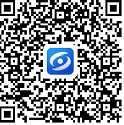 扫码下载“闽政通”APP三、申请须知1．如申请监测对象，您需要配合我们开展入户核实，如实准确提供家庭和成员有关情况，并授权我们依法依规核查核实家庭和成员的收入、财产等相关信息，经村内评议公示后，由村、镇、县逐级审核批准。2．如已成为监测对象，我们将根据您存在的困难和问题，从产业帮扶、就业培训、健康帮扶、教育帮扶、金融帮扶、住房安全、饮水保障、综合保障、社会帮扶等方面按需进行帮扶。3．如家庭困难问题已经解决、年人均纯收入稳定超过当年防止返贫监测范围，经过入户核实、评议公示和审核批准后，将认定返贫致贫风险已经消除，此后不再进行针对性帮扶。风险消除后，如家庭出现新的返贫致贫风险，您可以再次提出申请。我们相信，在大家的共同努力下，通过落实防止返贫监测帮扶政策，监测对象遇到的困难问题一定能够得到及时有效解决。希望广大农民朋友们能够自力更生，感恩奋进，通过自己的努力不断改善生活状况，用自己的双手勤劳致富，让生活更上一层楼！